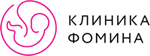 АНКЕТА для оценки качества условий оказания услуг медицинскими организациями в амбулаторных условиях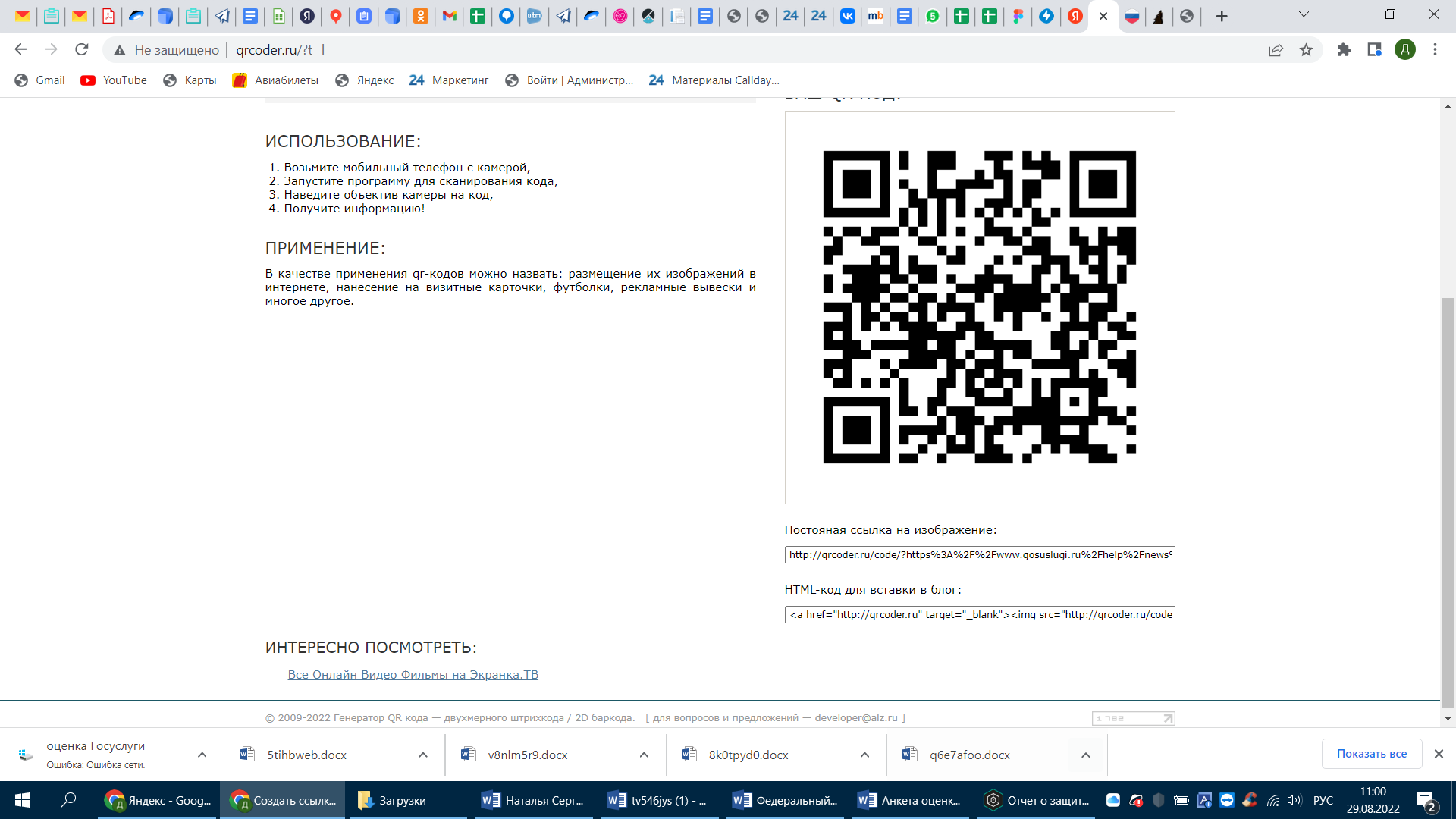 Портал Госуслуги  http://www.gosuslugi.ru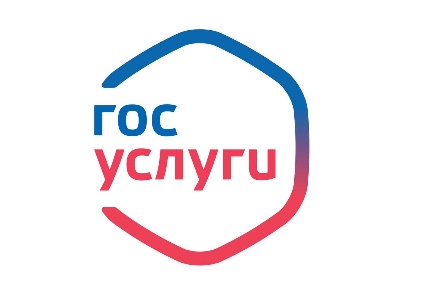 Оценка качества медицинских услуг1.Перейти по QR  коду на сайт Министерства здравоохранения РФ2.2 Перейти по ссылке на сайт Минздрав РФ https://minzdrav.gov.ru/open/supervision/format/nezavisimaya-sistema-otsenki-kachestva-okazaniya-uslug-meditsinskimi-organizatsiyami/nezavisimaya-otsenka-kachestva-okazaniya-uslug-meditsinskimi-organizatsiyami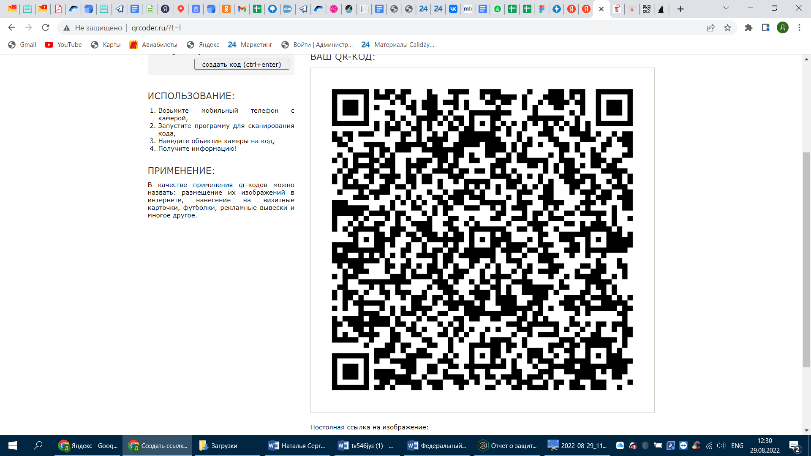 